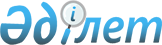 О внесении изменений и дополнений в приказ исполняющего обязанности Министра финансов Республики Казахстан от 5 ноября 2019 года № 1223 "Об утверждении Правил составления прогнозной консолидированной финансовой отчетности по республиканскому бюджету"Приказ Первого заместителя Премьер-Министра Республики Казахстан – Министра финансов Республики Казахстан от 4 февраля 2020 года № 102. Зарегистрирован в Министерстве юстиции Республики Казахстан 10 февраля 2020 года № 20007
      В соответствии с пунктом 3 статьи 61-1 Бюджетного кодекса Республики Казахстан от 4 декабря 2008 года ПРИКАЗЫВАЮ:
      1. Внести в приказ исполняющего обязанности Министра финансов Республики Казахстан от 5 ноября 2019 года № 1223 "Об утверждении Правил составления прогнозной консолидированной финансовой отчетности по республиканскому бюджету" (зарегистрирован в Реестре государственной регистрации нормативных правовых актов под № 19591, опубликован 19 ноября 2019 года в информационно-правовой системе "Әділет") следующие изменения и дополнения:
      в Правилах составления прогнозной консолидированной финансовой отчетности по республиканскому бюджету, утвержденных указанным приказом:
      пункт 5 изложить в следующей редакции: 
      "5. Центральный уполномоченный орган по бюджетному планированию составляет прогнозную консолидированную финансовую отчетность по республиканскому бюджету на основании прогнозной консолидированной финансовой отчетности администраторов республиканских бюджетных программ, Перечня данных по структуре бюджета по форме ПД-1РБ согласно приложению 6 к настоящим Правилам (далее – Перечень), информации по правительственному и гарантированному государством долгу, долгу по поручительствам государства по форме ГЗ-РБ согласно приложению 7 к настоящим Правилам (далее – форма ГЗ-РБ), информации по государственным обязательствам по договорам государственно-частного партнерства, в том числе концессии по форме ГЧП-РБ согласно приложению 8 к настоящим Правилам (далее – форма ГЧП-РБ), информации по бюджетным кредитам, предоставленным из республиканского бюджета по форме БК-РБ согласно приложению 9 к настоящим Правилам (далее – форма БК-РБ).";
      пункт 12 изложить в следующей редакции:
      "12. Ведомство центрального уполномоченного органа по исполнению бюджета, осуществляющее в пределах компетенции центрального исполнительного органа реализационные и контрольные функции в сфере исполнения республиканского бюджета и обслуживания исполнения местных бюджетов, Национального фонда Республики Казахстан (далее – ведомство) представляет таблицы 1.2, 1.3, 1.5, 1.6, 1.7, 1.8, 1.9, 1.10, 1.15, 1.16, 1.19, 1.21, 1.29, и 1.31 Перечня с заполнением граф "факт" и "оценка", таблицы 1.4, 1.11, 1.12, 1.17, 1.22, 1.23, 1.24, 1.25, 1,26 и 1.27 Перечня с заполнением графы "оценка", информацию по форме ГЧП-РБ к 1 июля текущего финансового года в центральный уполномоченный орган по бюджетному планированию за подписью первого руководителя ведомства и руководителя структурного подразделения ведомства, ответственного за составление показателей, в виде электронного документа посредством использования единой системы электронного документооборота государственных органов (далее – ЕСЭДО).
      Формирование данных по форме ГЧП-РБ осуществляется ведомством на основе информации от администраторов бюджетных программ. Администраторы бюджетных программ по зарегистрированным в ведомстве договорам государственно-частного партнерства, в том числе концессии, предусматривающим выплату государственных обязательств, представляют информацию по форме ГЧП-РБ к 1 апреля текущего финансового года в ведомство в виде электронного документа посредством использования ЕСЭДО.
      Центральный уполномоченный орган по исполнению бюджета представляет формы ГЗ-РБ и БК-РБ к 1 мая текущего финансового года в ведомство и центральный уполномоченный орган по бюджетному планированию в виде электронного документа посредством использования ЕСЭДО.";
      пункт 14 изложить в следующей редакции:
      "14. Формирование Перечня осуществляется в следующем порядке:
      1) графа "факт" таблиц 1.1, 1.2, 1.3, 1.5, 1.6, 1.7, 1.8, 1.9, 1.10, 1.15 и 1.16 заполняется на основании данных отчета об исполнении республиканского бюджета за отчетный финансовый год. Графа "факт" таблиц 1.4, 1.11, 1.12, 1.13, 1.14, 1.17, 1.22, 1.23, 1.24, 1.25, 1,26 и 1.27 Перечня не заполняется. Таблицы 1.3, 1.5, 1.6, 1.7, 1.8, 1.9, 1.10, 1.15 и 1.16 по графе "факт" заполняются для сравнения данных по периодам.
      Графа "оценка" таблиц Перечня заполняется на основании данных сводного плана поступлений и финансирования по платежам и/или отчета об исполнении республиканского бюджета текущего периода.
      Графа "прогноз" таблиц 1.1, 1.5 и 1.15 заполняется на основании данных прогнозирования поступлений в республиканский бюджет в соответствии с приказом исполняющего обязанности Министра национальной экономики Республики Казахстан "Об утверждении Методики прогнозирования поступлений бюджета" от 21 января 2015 года № 34 (зарегистрирован в Реестре государственной регистрации нормативных правовых актов под № 10322).
      Графы "оценка" и "прогноз" таблиц 1.15, 1.17, 1,18, 1.19, 1.20, 1.21, 1.22, 1.23, 1.24, 1.25, 1.26, 1.27, 1.28 и 1.29 включают данные форм ГД-РБ, ГЧП-РБ, БК-РБ;
      2) таблицы 1.3, 1.6, 1.7, 1.8, 1.9, 1.10 и 1.16 заполняются по расходам республиканского бюджета в увязке со спецификами экономической классификации расходов бюджета Единой бюджетной классификации Республики Казахстан, утвержденной приказом Министра финансов Республики Казахстан от 18 сентября 2014 года № 403 (зарегистрирован в Реестре государственной регистрации нормативных правовых актов под № 9756);
      3) таблицы 1.4, 1.11, 1.12, 1.13, 1.14 и 1.17 по движению денежных средств от операционной, инвестиционной и финансовой деятельности заполняются путем переноса данных из таблиц 1.1, 1.2, 1.3, 1.5, 1.6, 1.7, 1.8, 1.9, 1.10, 1.15 и 1.16; 
      4) в таблицах 1.18 и 1.19 формируются показатели прогнозного консолидированного отчета о движении денежных средств (прямой метод) по республиканскому бюджету;
      5) в таблицах 1.20 и 1.21 формируются показатели прогнозного консолидированного отчета о результате финансовой деятельности по республиканскому бюджету;
      6) таблицы 1.22, 1.23, 1.24, 1.25, 1.26 и 1.27 по изменениям в активах и обязательствах заполняются на основании данных таблиц 1.3, 1.5, 1.6, 1.7, 1.8, 1.9, 1.10, 1.15 и 1.16; 
      7) в таблицах 1.28 и 1.29 формируются показатели прогнозного консолидированного отчета о финансовом положении по республиканскому бюджету;
      8) в таблицах 1.30 и 1.31 формируются показатели прогнозного консолидированного отчета об изменениях чистых активов/капитала.";
      дополнить приложениями 7, 8 и 9 согласно приложениям 1, 2 и 3 к настоящему приказу.
      2. Департаменту бюджетного законодательства Министерства финансов Республики Казахстан (Ерназарова З.А.) в установленном законодательством порядке обеспечить:
      1) государственную регистрацию настоящего приказа в Министерстве юстиции Республики Казахстан; 
      2) размещение настоящего приказа на интернет-ресурсе Министерства финансов Республики Казахстан;
      3) в течение десяти рабочих дней после государственной регистрации настоящего приказа в Министерстве юстиции Республики Казахстан представление в Департамент юридической службы Министерства финансов Республики Казахстан сведений об исполнении мероприятий, предусмотренных подпунктами 1) и 2) настоящего пункта.
      3. Настоящий приказ вводится в действие по истечении десяти календарных дней после дня его первого официального опубликования. 
      "СОГЛАСОВАН"
Министерство
национальной экономики
Республики Казахстан Информация по правительственному и гарантированному государством долгу, долгу по поручительствам государства за __________год (факт, оценка, прогноз)*
      Справочно: курс тенге к доллару США на начало периода ___________, курс тенге к доллару США на конец периода___________
      *Примечание: форма ГЗ-РБ составляется отдельно за отчетный финансовый год (факт), за текущий финансовый год (оценка), за каждый год планируемого периода (прогноз) Информация по государственным обязательствам по договорам государственно- частного партнерства, в том числе концессии за ___________год (факт, оценка, прогноз)*
      *Примечание: составляется ведомством и администраторами бюджетных программ отдельно за отчетный финансовый год (факт), за текущий финансовый год (оценка), за каждый год планируемого периода (прогноз) по зарегистрированным в казначействе договорам государственно-частного партнерства, в том числе концессии. 
      **Примечание: в прочие выплаты включаются суммы вознаграждений, плата за доступность объекта концессии и прочие платежи, определенные в соответствии с Законом Республики Казахстан от 31 октября 2015 года "О государственно-частном партнерстве" и Законом Республики Казахстан от 7 июля 2006 года "О концессиях", за исключением компенсации инвестиционных и операционных затрат
      ***Примечание: расчет данных по графе 10:
      - данные компенсации инвестиционных затрат по договорам концессии в первый год осуществления выплат в погашение государственных обязательств равны: графа 7 минус графа 9;
      - данные компенсации операционных (эксплуатационных) затрат и прочим выплатам по договорам концессии и прочим договорам государственно-частного партнерства в первый год осуществления выплат в погашение государственных обязательств равны: графа 6 минус графа 9;
      - данные компенсации инвестиционных, операционных (эксплуатационных) затрат и прочим выплатам по договорам концессии и прочим договорам государственно-частного партнерства во второй год и последующие годы осуществления выплат в погашение государственных обязательств равны: графа 8 минус графа 9  Информация по бюджетным кредитам, предоставленным из республиканского бюджета за ___________ год (факт, оценка, прогноз)*
      *Примечание: форма БК-РБ составляется отдельно за отчетный финансовый год (факт), за текущий финансовый год (оценка), за каждый год планируемого периода (прогноз)
					© 2012. РГП на ПХВ «Институт законодательства и правовой информации Республики Казахстан» Министерства юстиции Республики Казахстан
				
      Первый Заместитель Премьер-Министра
Республики Казахстан-Министр финансов 

А. Смаилов
Приложение 1 к приказу
Первого заместителя
Премьер-Министра
Республики Казахстан –
Министра финансов
Республики Казахстан
от 4 февраля 2020 года № 102Приложение 7
к Правилам составления
прогнозной консолидированной
финансовой отчетности по
республиканскому бюджетуФорма ГЗ-РБтысяч тенге
№ п/п
Наименование показателей
Долг на начало периода
Поступление займов
Погашение долга
Погашение долга
Курсовая разница и прочие корректировки
Долг на конец периода (графа 3 плюс графа 4 минус графа 5 минус графа 6 плюс/минус графа 7)
Сумма вознаграждения за _______год
Сумма вознаграждения за _______год
№ п/п
Наименование показателей
Долг на начало периода
Поступление займов
из республиканского бюджета
из других источников
Курсовая разница и прочие корректировки
Долг на конец периода (графа 3 плюс графа 4 минус графа 5 минус графа 6 плюс/минус графа 7)
начислено
к выплате
1
2
3
4
5
6
7
8
9
10
1
Долг Правительства Республики Казахстан, всего, в том числе:
1.1
внутренний (всего, в том числе по видам государственных ценных бумаг и прочее)
1.1.1
…
1.2
внешний (всего, в том числе по кредиторам)
1.2.1
…
2
Гарантированный государством долг всего, в том числе
2.1
внутренний
2.2
внешний
3
Долг по поручительствам государства, всего в том числе
3.1
внутренний
3.2
внешний
4
Итого правительственный и гарантированный государством долг, долг по поручительствам государства (строка 1+строка 2+ строка3), в том числе:
4.1
внутренний (строка 1.1+строка 2.1+строка 3.1)
4.2
внешний (строка 1.2+строка 2.2+строка 3.2)Приложение 2 к приказу
Первого заместителя
Премьер-Министра
Республики Казахстан –
Министра финансов
Республики Казахстан
от 4 февраля 2020 года № 102Приложение 8
к Правилам составления
прогнозной консолидированной
финансовой отчетности по
республиканскому бюджетуФорма ГЧП-РБтысяч тенге
№ п/п
Администратор бюджетных программ
Наименование проекта государственно-частного партнерства, номер и дата заключения договора и регистрации в казначействе, период выплат (даты и общее количество лет)
Год начала выплаты компенсации инвестиционных затрат по объектам концессии
Меры государственной поддержки
Сумма государственных обязательств по договору
Сумма государственных обязательств по компенсации инвестиционных затрат по объектам концессии
Остаток непогашенных государственных обязательств на начало периода
Сумма выплат в погашение государственных обязательств за _______ год
Остаток непогашенных государственных обязательств на конец периода***
Сумма оплаченных государственных обязательств с начала реализации проекта
1
2
3
4
5
6
7
8
9
10
11
1. По договорам концессии
1. По договорам концессии
1. По договорам концессии
1. По договорам концессии
1. По договорам концессии
1. По договорам концессии
1. По договорам концессии
1. По договорам концессии
1. По договорам концессии
1. По договорам концессии
1. По договорам концессии
1.1
Компенсация инвестиционных затрат
1.1
Компенсация операционных (эксплуатационных) затрат
ХХХ
1.1
Прочие выплаты**
ХХХ
1.1
Итого
1.2
…
100
Х
Х
Всего обязательств по договорам концессии, в том числе:
Всего обязательств по договорам концессии, в том числе:
101
Х
Х
Компенсация инвестиционных затрат
Компенсация инвестиционных затрат
102
Х
Х
Компенсация операционных (эксплуатационных) затрат
Компенсация операционных (эксплуатационных) затрат
ХХХ
103
Х
Х
Прочие выплаты**
Прочие выплаты**
ХХХ
2. По договорам государственно-частного партнерства
2. По договорам государственно-частного партнерства
2. По договорам государственно-частного партнерства
2. По договорам государственно-частного партнерства
2. По договорам государственно-частного партнерства
2. По договорам государственно-частного партнерства
2. По договорам государственно-частного партнерства
2. По договорам государственно-частного партнерства
2. По договорам государственно-частного партнерства
2. По договорам государственно-частного партнерства
2. По договорам государственно-частного партнерства
2.1
ХХХ
Компенсация инвестиционных затрат
ХХХ
2.1
ХХХ
Компенсация операционных затрат
ХХХ
2.1
ХХХ
Прочие выплаты**
ХХХ
2.1
ХХХ
Итого
ХХХ
2.2
…
ХХХ
200
Х
Х
Всего обязательств по прочим договорам государственно-частного партнерства, в том числе:
Всего обязательств по прочим договорам государственно-частного партнерства, в том числе:
ХХХ
201
Х
Х
Компенсация инвестиционных затрат
Компенсация инвестиционных затрат
ХХХ
202
Х
Х
Компенсация операционных затрат
Компенсация операционных затрат
ХХХ
203
Х
Х
Прочие выплаты**
Прочие выплаты**
ХХХПриложение 3 к приказу
Первого заместителя
Премьер-Министра
Республики Казахстан –
Министра финансов
Республики Казахстан
от 4 февраля 2020 года № 102Приложение 9
к Правилам составления
прогнозной консолидированной
финансовой отчетности по
республиканскому бюджетуФорма БК-РБтысяч тенге
№ п/п
Наименование показателей
Сумма бюджетного кредита по договору
Остаток основного долга на начало периода
Предоставление бюджетных кредитов за ______год
Погашение за ______год
Остаток основного долга на конец периода
Сумма вознаграждения к получению за _____год
Сумма вознаграждения к получению за _____год
№ п/п
Наименование показателей
Сумма бюджетного кредита по договору
Остаток основного долга на начало периода
Предоставление бюджетных кредитов за ______год
Погашение за ______год
Остаток основного долга на конец периода
начислено
получено
1
2
3
4
5
6
7
8
9
1.
Бюджетные кредиты, в том числе:
1.1
специализированным организациям
1.2
местным исполнительным органам
1.3
иностранным государствам
1.4
физическим лицам